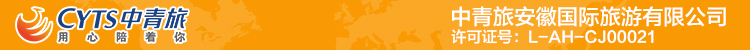 【高铁E线】黄山、宏村观日出双高三日游（一晚山下一晚山顶）行程单行程安排费用说明其他说明产品编号JSJQ20220922出发地合肥市目的地黄山市行程天数3去程交通汽车返程交通汽车参考航班无无无无无产品亮点高铁往返，纯玩无购物高铁往返，纯玩无购物高铁往返，纯玩无购物高铁往返，纯玩无购物高铁往返，纯玩无购物D1D1行程详情合肥-黄山早晨贵宾乘高铁抵达黄山北站，导游接团【12:40市区各酒店接】后下午游览国家AAAAA级景区“中国画里乡村”【宏村】——是一座仿生学建筑牛形水系古村落，是影片《卧虎藏龙》外景拍摄地.，2000年11月西递、宏村被联合国教科文组织列入世界文化遗产名录。参观村落中的承志堂、南湖风光、南湖书院、月沼春晓、牛肠水圳、双溪映碧、亭前大树、雷岗秋月、西溪雪霭、月沼风荷、东山松涛等景，领略人文内涵与自然景观相结合的精华！         宿市区或宏村用餐早餐：X     午餐：X     晚餐：X   住宿黄山市区商务酒店D2D2行程详情黄山早晨车赴（07:30-08:30左右至市区酒店接客人）黄山风景区，游览【黄山全景】，换乘景区环保车至云谷寺，步行或缆车上山（80元/人可自行购买也可导游代买，体力不好的建议缆车上山），经始信峰：观赏竖情、卧龙、黑虎、连理、探海等奇松；观赏姜太公钓鱼、童子拜观音、十八罗汉朝南海、猴子观海等景点；经西海、北海景区：观赏狮子峰、散花坞、梦笔生花、笔架峰等景点，游览西海大峡谷全景（冬天关闭及恶劣天气时将不能游览），可选择如下：1、随导游乘地轨穿越西海大峡谷至天海景区，可观赏鳌鱼峰、鳌鱼驮金龟、飞来石（视体力，往返约1小时）等景点后至光明顶；2、有心脏病、高血压、恐高症等身体不适的游客不安排游览，可自行观赏排云亭景区后，步行经飞来石、天海景区至光明顶；3、住后山的游客可游览西海大峡谷至谷底后，原路返回入住酒店，也可随导游穿越西海大峡谷，到达光明顶后返回后山酒店。到达黄山第二高峰--光明顶：此处东海、南海、西海、北海和天海，五海烟云及怪石尽收眼底；安排入住酒店（游览约6小时）。用餐早餐：不占床不含早     午餐：X     晚餐：X   住宿黄山山顶高低铺独卫D3D3行程详情黄山-合肥早光明顶集中，观日出（视天气情况而定），经百步云梯、一线天或鳌鱼洞、莲花峰，，至玉屏楼景区：观赏玉屏睡佛、迎客松、送客松、远眺天都峰（已封闭）等景点；步行或缆车下山（90元/人可自行购买也可导游代买，体力不好的建议缆车下山），缆车下站集中后，经观瀑楼至温泉景区集中，乘景区环保车赴换乘中心，下午适时送至黄山高铁北站（约15:30左右 ），结束愉快的旅程！用餐早餐：X     午餐：X     晚餐：X   住宿温馨的家费用包含1、交通：当地旅游车，确保一人一正座、黄山风景区景区往返景交1、交通：当地旅游车，确保一人一正座、黄山风景区景区往返景交1、交通：当地旅游车，确保一人一正座、黄山风景区景区往返景交费用不包含黄山索道【云谷索道80元/人/趟、玉屏索道90元/人/趟、黄山西海地轨缆车100元/人/趟】黄山索道【云谷索道80元/人/趟、玉屏索道90元/人/趟、黄山西海地轨缆车100元/人/趟】黄山索道【云谷索道80元/人/趟、玉屏索道90元/人/趟、黄山西海地轨缆车100元/人/趟】温馨提示玩途中贵重物品请随身携带，入住宾馆就寝时请悉心检查门窗是否关好，以保障个人的财产安全，避免造成不必要的损失！退改规则以旅游合同约定为准，如按约定比例扣除的必要的费用低于实际发生的费用，旅游者按照实际发生的费用支付。保险信息《中国公民国内旅游文明行为公约》